COMUNICATO STAMPA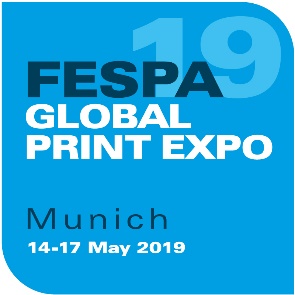 lunedì 4 marzo 2019PRINTERIORS PUNTERÀ IL RIFLETTORE SULLE APPLICAZIONI PER LA DECORAZIONE DI INTERNI ED ESTERNI A FESPA GLOBAL PRINT EXPO 2019Printeriors 2019 presenterà applicazioni per la decorazione di interni ed esterni a FESPA Global Print Expo 2019 a Monaco di Baviera, in Germania, dal 14 al 17 maggio 2019.Printeriors è parte integrante dell'esperienza dei visitatori di FESPA Global Print Expo e presenterà l'ampia gamma di vantaggi e opportunità offerta dalla stampa per la decorazione di interni. In modo simile all'evento dell'anno scorso, Printeriors 2019 sarà strutturata come un'esperienza interattiva per i visitatori. Occuperà l'entrata est della Messe Munich ed esporrà una grande quantità di applicazioni per la decorazione di interni, quali tappezzerie, arredi tessili come tende e cuscini, piani di tavoli e credenze, elementi grafici per finestre e sedie.La novità di Printeriors di quest'anno è la presenza di uno spazio esterno, posizionato nelle aree ricettive della Messe Munich, che ospiterà l'esposizione di applicazioni per la decorazione di esterni. Nell'ambito di quest'area, i visitatori potranno vedere e interagire con diverse applicazioni stampate per la decorazione di esterni, quali sdraio, parasole e soluzioni sostenibili per insegne da esterni.FESPA sta collaborando con l'illustratore Jasper Goodall ai design delle applicazioni per Printeriors, che saranno basati sugli elementi terra, aria, fuoco e acqua, e accompagnati dallo slogan: "Inspired by Nature – Powered by Print". Avere a disposizione un set di design significa che ci sarà maggior coesione e contrasto tra le applicazioni stampate nel corso di Printeriors. Lo scopo di Printeriors è connettere proprietari di brand, decoratori d'interni, designer e architetti a fornitori di servizi di stampa e produttori, offrendo un evento vetrina per vedere di persona le possibilità offerte dalla stampa per la decorazione di interni. I visitatori ispirati dalle applicazioni esposte a Printeriors avranno la possibilità di parlare con gli espositori in fiera che potranno aiutarli a trasformare le loro idee di decorazione per interni in realtà.Duncan MacOwan, responsabile degli eventi di FESPA, ha commentato: "Nel corso degli ultimi anni, in seguito agli sviluppi delle tecnologie di stampa digitale, la stampa ha trasformato il modo di lavorare di designer e architetti. Lo scorso anno abbiamo deciso di trasformare Printeriors in un evento interattivo, posizionato all'entrata di FESPA Global Print Expo, e questo cambiamento ha riscosso un grande successo sia presso i visitatori che gli espositori. Speriamo che riproponendo lo stesso format quest'anno, semplificheremo l'esperienza dei visitatori di FESPA Global Print Expo 2019"."L'estensione di Printeriors, con l'inclusione di un'area esterna, ci consente di esporre una gamma completa di applicazioni e allo stesso tempo darà la possibilità ai visitatori di visitare Printeriors all'aperto e prendersi una pausa dalla fiera". Per ulteriori informazioni su Printeriors e FESPA Global Print Expo 2019, visitare: www.fespaglobalprintexpo.com. Per entrare gratuitamente in fiera, utilizzate il codice FESM907 al momento della registrazione.FINEInformazioni su FESPA:Fondata nel 1962, FESPA è una federazione di associazioni di categoria che si occupa anche dell’organizzazione di esposizioni e conferenze per i settori della stampa serigrafica e digitale. Il duplice scopo di FESPA è la promozione della stampa serigrafica e digitale e la condivisione con i suoi membri in tutto il mondo delle conoscenze su queste due tecniche di stampa, per aiutarli a far crescere le proprie attività e a informarsi sugli ultimi sviluppi dei propri settori in rapida crescita.FESPA Profit for Purpose 
I nostri azionisti sono il mercato. Negli ultimi sette anni FESPA ha investito milioni di Euro per supportare la community globale della stampa e stimolare la crescita del mercato. Per maggiori informazioni, visita il sito www.fespa.com FESPA Print CensusIl sondaggio FESPA sul settore della stampa è un progetto di ricerca globale pensato per conoscere meglio la comunità di professionisti che si occupano di stampa di grande formato, serigrafia e stampa digitale. È il progetto di raccolta dati più grande nel suo genere. I prossimi eventi FESPA comprendono: FESPA Brasil, 20-23 marzo 2019, Expo Center Norte, São Paulo, BrazilFESPA Global Print Expo, 14-17 maggio 2019, Messe München, Munich, GermanyEuropean Sign Expo, 14-17 maggio 2019, Messe München, Munich, GermanyFESPA Mexico, 22-24 agosto 2019, Centro Citibanamex, Mexico City, MexicoFESPA Africa, 11-13 Settembre 2019, Gallagher Convention Centre, Johannesburg, South AfricaFESPA China, 8-10 Novembre 2019, Canton Fair Complex, Guangzhou, ChinaFESPA Global Print Expo, 24-27 marzo 2020, Fiera de Madrid, Madrid, SpainPubblicato per conto di FESPA da AD CommunicationsPer maggiori informazioni contattare:Ellie Martin				Lynda SuttonAD Communications  			FESPATel: + 44 (0) 1372 464470        		Tel: +44 (0) 1737 228350Email: emartin@adcomms.co.uk 		Email: lynda.sutton@fespa.comWebsite: www.adcomms.co.uk		Website: www.fespa.com 